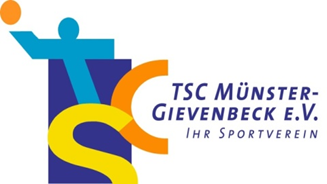 Es ist wieder Zeit für Bewegung, Spiel und Spaß!Beim…